MondayTuesdayWednesdayThursdayFriday1.  Today we will be learning all about summer.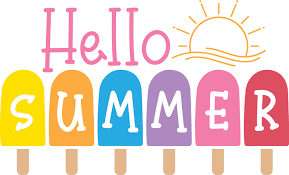 5.  Today we will be learning all about sun safety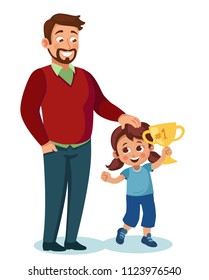 7.  Let’s make Father’s Day cards and gifts.8.  World Ocean Day!Today we will be creating our own ocean fact files.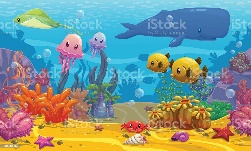 12.  Heathy Eating Week!13.  Today we will be learning all about heathy eating.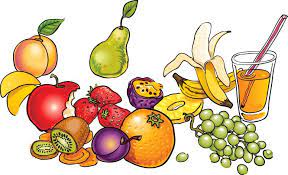 15.  Today we will be making our own fruit lollies.16.  Today we will be learning about the different vegetables that we are growing. 19.  Come and join us for our Super worm stay and play. 4.00-5.00pm. 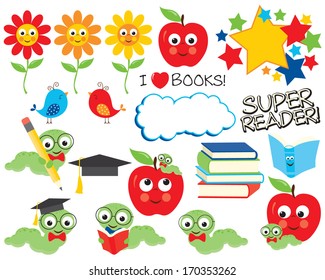 21.  Today we will be exploring different countries and their cultures.22.  Today we will be making our own pizza swirls.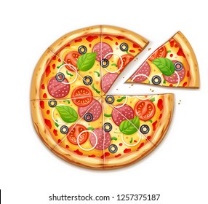 26.  Today we will be making cookies.27.  Today we will be having a phonics themed day.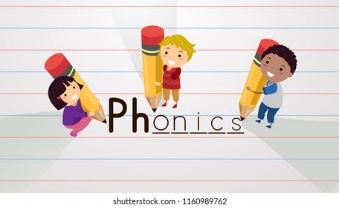 29.   Today we will be taking part in different physical activities and having races. 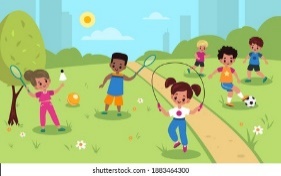 